DEMETERIN TUNNUSMERKIT JA PALVONTA  Euroopassa palvottiin neoliittisella kaudella monia naisjumalia ja erityisesti Magna Materia, luonnon elinvoimaa suojelevaa >> suurta äitiä >>. Demeterin alkuperäinen nimi Mater tarkoittaa yksinkertaisesti äitiä. Vanhan äitivaltaisen kulttuurin eräs jälkeläinen oli Demeter, Kronoksen ja Rhean  (muinaiskreikkalaisen magna materin) tytär. Hänen veljiään olivat Zeus, Poseidon ja Haades, sisariaan Hera ja Hestia. Kun maailman hallintapiirit aikojen alussa jaettiin, Zeuksesta tuli taivaan ja Olympoksen valtias, Poseidonista merten herra ja Haadeksesta manalan hallitsija; Demeterin osaksi lankesivat hedelmälliset, viljavat maat. 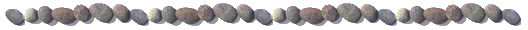 Maan hedelmällisyyden, sadon ja maanviljelyn suojelijaa Demeteriä kunnioitettiin antiikin Kreikassa >> hyvänä jumalattarena >>, joka luovutti maan antimet ihmisten käytettäviksi. Hänet kuvataan usein vehnäntähkä kädessään, kukka- ja tähkäseppele kulmillaan ja hedelmäkori sylissään. Hänen tärkein symbolinsa on elonkorjuuta uumoileva sirppi. Eläinradalta tähkä ja sirppi löytyvät neitsyen merkistä, joka on aurinkomerkkinä juuri sadonkorjuun koittaessa elo-syyskuussa.Toisaalta sirppi on myös kuoleman, viikatemiehen, työkalu; sen kiertoilmaisuna käytetään usein elonkorjuuta. Ihminen on >> kuoleman viljaa >>, ja kun kuolema lähestyy, sanotaan usein, että sato on kypsää korjuuta varten. Viikatemiehen vierailtua laskemme vainajat >> maan poveen >>, takaisin maaäidin huomaan. Muinaisessa Kreikassa kuolleita kutsuttiin Demeterin väeksi ja haudoille ripoteltiin viljan jyviä. Näin itämisen, kasvun ja kukoistuksen suojelija oli tiiviissä yhteydessä myös kuolemaan. Merkkinä tästä jumalattaren vasempaan käteen kuvattiin joskus unikko, joka symboloi lohtua ja poispääsyä maallisesta surusta. Demeterin valta oli  verrattain vähäinen. Ateenan kaupunkikeskuksessa jumalatar hädin tuskin tunnettiin, mutta maaseudun viljelijäväestö kunnioitti häntä jo elinkeinonsa vuoksi. Myös vastaava roomalainen jumalatar Ceres oli lähinnä maaseuturahvaan palvonnan kohde; hänelle omistettuja juhlia, cerealia, vietettiin 19. Päivä huhtikuuta. Nykyisin voisi väittää, että Demeter kärsi antiikin aikana antiikin aikana turhasta aliarvostuksesta. Viljelysmaiden suojelijana ja maanviljelyn edistäjänä hän vaikutti merkittävästi koko inhimillisen kulttuurin kehittymiseen. Demeterin ansiosta Kreikka muuttui sivistyneeksi maanviljelysvaltioksi, sanamukaisesti  >>kulttuurimaaksi >> (lat. cultura juontuu verbistä colere = viljellä; asua; kehittää; harrastaa)Demeterin merkittävän palvontapaikka oli Eleusis. Se sijaitsi parinkymmenen kilometrin päässä  Ateenasta, ja sen legendaarisena perustajana pidetään thebalaisen Ogygoksen poikaa Eleusista. Alueen vanhimmat rauniot ovat peräisin 18. Ja 17. Vuosisadalta eKr, mutta tuolloin paikalla ei vielä vietetty juhlia Demeterin kunniaksi vaan järjestettiin esihelleenisiä hedelmällisyysriittejä, joiden yhteydessä kevätkuninkaan sukuelimet uhrattiin maalle. Sittemmin vanhat palvontamenot ja Demeterin kultti pyhine hymneineen ja symbolisine näytelmineen yhdistyivät kuuluisiksi  Eleusiin mysteereiksi. Mysteerit keräsivät 400-luvulla eKr. arviolta 30 000 osallistujaa. Eleusiin juhlallisuudet ilmensivät vertauskuvallisesti luonnon ja elämän kiertokulkua; keskeisimmässä seremoniassa vietettiin vertauskuvallisia häitä, joiden tuloksena syntyi uusi elämä. Menot oli jaettu kahteen osaan: helmi-maaliskuussa järjestettiin  Ateenassa ns. pienet mysteerit, joihin osallistuneista tuli  >> vihittyjä >> (mystai); vain he saivat ottaa osaa syyskuussa vietettyjen suurten mysteerien salaisiin  riitteihin Eleusissa. Suuret mysteerit alkoivat Ateenasta Eleusiin suuntautuneella kulkueella, johon lähes kaikki saivat tulla mukaan. Paikan päälle alkoivat sitten yhdeksän päivää kestäneet juhlat, joissa mysteereihin vihityt saivat kosketuksen muilta salattuun tietoon. Vaikka osallistujat  eivät saaneet koskaan paljastaa mysteereihin sisältöä,  niiden uskotaan liittyneen – Demeterin tarinan mukaisesti  - kuoleman ja jälleensyntymisen teemoihin. Näin voidaan päätellä mm. roomalaisen valtiomiehen ja filosofin Ciceron sanoista: >> Mikään ei ole korkeampaa kuin nämä mysteeriot. Ne ovat tehneet luonteemme miellyttävämmäksi ja tapamme pehmeämmiksi; niiden avulla olemme päässeet viileyden tilasta todelliseen ihmisyyteen. Ne eivät ole pelkästään näyttäneet meille tietä miten elää iloisesti, vaan ne ovat opettaneet meille, miten kuolla paremmassa toivossa. >>Suuriin mysteereihin ovat olleet monet antiikin vaikuttajahahmot, kuten Sokrates, Pythagoras ja Platon. 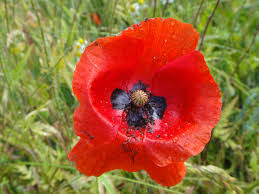 Figure 1 unikko